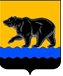 ГЛАВА ГОРОДА НЕФТЕЮГАНСКА постановлениег.НефтеюганскО награжденииВ соответствии с Положением о наградах и почётном звании муниципального образования город Нефтеюганск, утвержденным решением Думы города Нефтеюганска от 31.10.2016 № 30-VI, представленными ходатайствами начальника Расчетно-кассового центра города Нефтеюганска Отделения по Тюменской области Уральского Федерального управления Центрального банка Российской Федерации С.А.Вахлова от 21.01.2021 № Т571-52-6-18/77, заведующего муниципального бюджетного дошкольного образовательного учреждения города Нефтеюганска «Детский сад № 5 Ивушка» Г.А.Макаркиной от 16.12.2021 № 302, генерального директора Акционерного общества «Новомет-Пермь» М.О.Перельмана от 29.12.2020 № 14496, заместителя главы города Нефтеюганска А.В.Пастухова от 20.01.2021                             № ИСх-153-1, заместителя главы города – директора департамента по делам администрации города Нефтеюганска П.А.Прокоповича от 20.01.2021                                № ИСХ.ДДА-02-01-09-106-1 постановляю: 1.Наградить:1.1.Почетной грамотой главы города Нефтеюганска:1.1.1.за высокое профессиональное мастерство и вклад в развитие местного самоуправления на территории города Нефтеюганска:1.2.Благодарственным письмом главы города Нефтеюганска:1.2.1.за безупречную работу, достигнутые успехи в труде и в связи с           30-летием со дня образования акционерного общества «Новомет-Пермь»:1.2.2.за безупречную работу, многолетний добросовестный труд и в связи с 30-летием со дня образования Расчетно-кассового центра города Нефтеюганска Отделения по Тюменской области Уральского Федерального управления Центрального банка Российской Федерации:1.2.3.за безупречную работу, многолетний добросовестный труд и в связи с 40-летием со дня образования муниципального бюджетного дошкольного образовательного учреждения города Нефтеюганска «Детский сад № 5 «Ивушка»:2.Вручить лицам, указанным в пункте 1 настоящего постановления, подарочно-сувенирную продукцию, цветы согласно приложению к постановлению.3.Департаменту по делам администрации города (Прокопович П.А.) разместить постановление на официальном сайте органов местного самоуправления города Нефтеюганска в сети Интернет.4.Контроль исполнения постановления оставляю за собой.Глава города Нефтеюганска                                    	                      С.Ю.ДегтяревПриложение к постановлениюглавы города от 01.02.2021 № 4Подарочно-сувенирная продукция, цветыот 01.02.2021      № 4Пастухова Андрея Викторовича-заместителя главы города Нефтеюганска;Прокоповича Павла Александровича-заместителя главы города – директора департамента по делам администрации города Нефтеюганска;Савельеву Ольгу Александровну-советника главы города Нефтеюганска.БелугинуТатьяну Николаевну-дефектовщика обособленного подразделения «Новомет-Нефтеюганск» цеха ремонта ЭПУ участка ремонта УЭЦН;Бикчурина Вадима Ураловича-мастера обособленного подразделения «Новомет-Нефтеюганск» ПТС Диспетчерской службы участка комплектации;ЗиминаВалерия Ивановича-электромонтера по ремонту и обслуживанию электрооборудования, непосредственно занятого на объектах добычи нефти обособленного подразделения «Новомет-Нефтеюганск» цеха проката ЭПУ участка № 1 (Хантос);ПанфиловуМарину Геннадьевну-менеджера обособленного подразделения «Новомет-Нефтеюганск» отдела материально-технического снабжения.ВинничукЮлию Николаевну-заведующего кладовой Расчетно-кассового центра города Нефтеюганска Отделения по Тюменской области Уральского Федерального управления Центрального банка Российской Федерации;СарапуловуЕлену Анатольевну-старшего кассира Расчетно-кассового центра города Нефтеюганска Отделения по Тюменской области Уральского Федерального управления Центрального банка Российской Федерации.МузалевуЛюдмилу Леонидовну-воспитателя муниципального бюджетного дошкольного образовательного учреждения города Нефтеюганска «Детский сад № 5 «Ивушка»;ПоляковуЕлену Николаевну-воспитателя муниципального бюджетного дошкольного образовательного учреждения города Нефтеюганска «Детский сад № 5 «Ивушка»;СмирновуГалину Юрьевну-специалиста по кадрам муниципального бюджетного дошкольного образовательного учреждения города Нефтеюганска «Детский сад № 5 «Ивушка»;Цицулину Людмилу Андреевну-машиниста по стирке белья муниципального бюджетного дошкольного образовательного учреждения города Нефтеюганска «Детский сад № 5 «Ивушка».№ п/пНаименованиеКоличество (штук)Багетная рамка 13Бланк почетной грамотой с символикой города3Бланк благодарственного письма с символикой города10Роза (70 см.)13